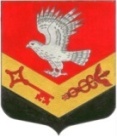 Муниципальное образование«ЗАНЕВСКОЕ   ГОРОДСКОЕ   ПОСЕЛЕНИЕ» Всеволожского муниципального района Ленинградской областиАДМИНИСТРАЦИЯ ПОСТАНОВЛЕНИЕ17.01.2020 г.	№ 11д. ЗаневкаО внесении изменений в постановление администрации МО «Заневское городское поселение» от 03.07.2017 № 418 «Об утверждении Положения о комиссии по приватизации муниципального имущества, находящегося в собственности муниципального образования«Заневское городское поселение» Всеволожского муниципального района Ленинградской области»	В соответствии с Федеральным законом от 21.12.2001 № 178-ФЗ «О приватизации государственного и муниципального имущества»,  решением совета депутатов МО «Заневское городское поселение» от 25.05.2017 № 31 «Об утверждении Положения о порядке и условиях приватизации муниципального имущества», администрация муниципального образования «Заневское городское поселение» Всеволожского муниципального района Ленинградской области ПОСТАНОВЛЯЕТ: Внести в постановление администрации МО «Заневское городское поселение» от 03.07.2017 № 418 «Об утверждении Положения о комиссии по приватизации муниципального имущества, находящегося в собственности муниципального образования «Заневское городское поселение» Всеволожского муниципального района Ленинградской области» (далее – постановление), следующие изменения:Пункт 3 постановления изложить в новой редакции:«3. Контроль за исполнением настоящего постановления возложить на заместителя главы администрации В.В. Гречица.».Внести в Положение о комиссии по приватизации муниципального имущества, находящегося в собственности муниципального образования «Заневское городское поселение» Всеволожского муниципального района Ленинградской области, утвержденное постановлением (далее – положение), следующие изменения:Подпункт 3.3. положения изложить в новой редакции:«3.3. Рассмотрение заявок и документов претендентов, а также предложений при проведении аукциона. Аукцион является открытым по составу участников. Предложения о цене муниципального имущества заявляются участниками аукциона открыто в ходе проведения торгов.».Подпункт 3.3. положения изложить в новой редакции:«3.3. Претенденты, признанные участниками аукциона, и претенденты, не допущенные к участию в аукционе, уведомляются о принятом решении не позднее следующего рабочего дня с даты оформления данного решения протоколом путем вручения им под расписку соответствующего уведомления либо направления такого уведомления по почте заказным письмом.».Подпункт 4.7. положения изложить в новой редакции:«4.7.  Протокол об итогах аукциона составляется в двух экземплярах. В протоколе указывается имя (наименование) победителя торгов и предложенная им цена покупки муниципального имущества. Подписанный протокол об итогах аукциона является документом, удостоверяющим право победителя на заключение договора купли-продажи муниципального имущества. Уведомление о признании участника аукциона победителем направляется победителю в день подведения итогов аукциона. Протокол об итогах аукциона вручается победителю одновременно с уведомлением о признании его победителем.».Настоящее постановление подлежит официальному опубликованию в газете «Заневский вестник» и размещению на официальном сайте муниципального образования http://www.zanevkaorg.ru.Настоящее постановление вступает в силу после его официального опубликования в газете «Заневский вестник».Контроль за исполнением настоящего постановления возложить на заместителя главы администрации В.В. Гречица.Глава администрации	А.В. Гердий